臺中市東山高中國中部（國一）寒假作業社02班級：               座號：              姓名：                作業主題：我也會畫人口金字塔  點數：★★下表為內政部公告104年台灣的各年齡層人口統計，
總人口23,373,517人1.請依照表格內數據完成「104年人口金字塔圖」                         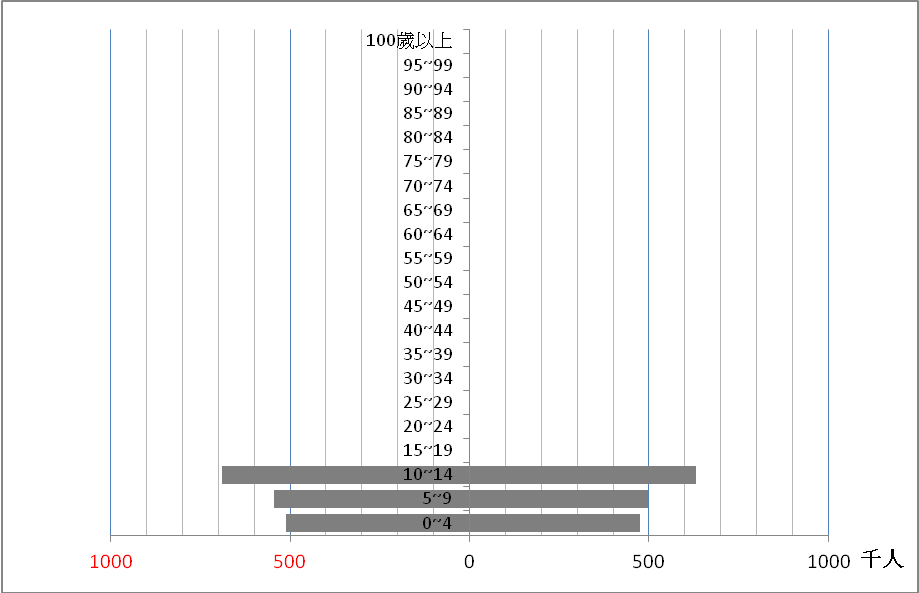 2.請於上圖中標示出幼年人口、壯年人口、老年人口的分界線3.請計算出老年人口佔總人口的比例：__________ %性別0~4歲5~9歲10~14歲15~19歲20~24歲25~29歲30~34歲35~39歲40~44歲45~49歲50~54歲  男性人數5122135437186891708091398331828421711003345952401899869925294923924  女性人數4747384962556305077478137683608083201010845971681915802931020939840性別55~59歲60~64歲65~69歲70~74歲75~79歲80~84歲85~89歲90~94歲95~99歲100歲以上男性人數8220756669143785133222482327561820911053603264862251418女性人數8534827070334136503742162904291980691076443932683931420